 Luka Lesson analysis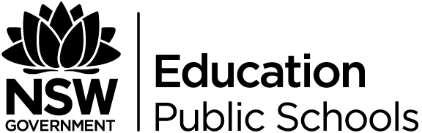 Key idea about writingTextual EvidenceAnalysis of effectKnowledge or insight that this key idea offers you about your own writingKey idea 1:Evidence 1:Evidence 2:Analysis 1:Analysis 2:Key idea 2:Evidence 1:Evidence 2:Analysis 1:Analysis 2:Key idea 3:Evidence 1:Evidence 2:Analysis 1:Analysis 2: